Конспект НОД «Как это было»ГБДОУ детский сад №279 Московского района Санкт-Петербурга воспитатель в.к.к .-Кукуева Н.ЮЦель. Формирование духовности, нравственно-патриотических чувств у детей старшего дошкольного возраста. Задачи воспитания:* воспитывать уважение к участникам войны;*воспитывать чувство гражданственности и патриотизма. Задачи развития:* формировать у детей познавательную активность;* развивать внимание, наблюдательность;  *активизировать словарь: мемориал, Вечный огонь. Задачи обучения: * познакомить детей с событиями Великой Отечественной войны;* учить детей высказывать свои мысли, рассуждать;*подвести детей к выводу о том, что война - это плохо, а мир – хорошоМетоды и приемы реализации содержания НОД:1. Приемы постановки целей и мотивации детей: создание проблемной ситуации, возможность выбора конкретного решения, установка на внимательное прослушивание и выполнения задания. 2. Приемы активации деятельности детей в процессе НОД: беседа, создание развивающей среды, загадывание загадки, чтение стихотворения, создание проблемной ситуации, анализ и выводы. 3. Приемы организации практической деятельности детей: показ знаков. 4. Приемы поддержания интереса у детей: физкультурная пауза, чередование видов детской деятельности. 5. Приемы оценки и самооценки: поощрение, взаимопомощь детей, оценка друг друга. Интеграция образовательных областей: Социализация, коммуникация, познание, физическая культура, художественное творчество, музыка. Виды детской деятельности:Коммуникативная, познавательно-исследовательская, игровая продуктивная, музыкально – художественная. Организация среды для проведения НОД:Иллюстрации с изображениями памятников защитникам Родины в Великой Отечественной войне, памятника Г. К. Жукову, портрет Г. К. Жукова. Иллюстрации с изображениями сражений Великой Отечественной войныПодготовка к НОД в режимных моментах:Беседы о войне; экскурсия к Вечному огню; рассматривание фотоальбомов, иллюстраций по теме; оформление альбома “ Памятники героям”; чтение художественной литературы; разучивание стихотворений, песен о войне; прослушивание военных песен. Ход образовательной деятельностиЗвучит фрагмент песни:  «Марш энтузиастов» 1.Июнь клонился к вечеру закатИ белой ночи развевалось море,И раздавался звонкий смех ребятНе знающих, не ведающих горя.2.Июнь…Тогда ещё не знали мы, Со школьных вечеров шагая,Что завтра будет первый день войны,А кончится лишь в 45-м, в мае.3.Казалось было холодно цветам,И от росы они слегка поблекли,Зарю, что шла по травам и кустам,Обшарили немецкие бинокли.4.Такою всё дышало тишиной,Что вся земля ещё спала казалось,Кто знал, что между миром и войнойВсего каких то 5 минут осталось.Звучит фрагмент песни: «Вставай страна огромная» 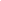 Воспитатель: -22 июня 1941 года началась Великая Отечественная Война. В 4 часа утра, когда мирные люди нашей страны спокойно спали, фашистская Германия без объявления войны своими танками и самолётами нарушила наши границы, ворвалась на территорию нашей страны, стала бомбить, разрушать города и сёла, убивать мирный наш народ. (Звучит голос Левитана).Воспитатель: -Весь народ поднялся на защиту Родины. Страна превратилась в огромный боевой лагерь. Уходили на священную войну наши деды и отцы, братья и сёстры , мальчишки и девчонки. На всей нашей земле не было дома, семьи, откуда не ушли бы на фронт или не работали для фронта. Поэтому и назвали эту войну Великой.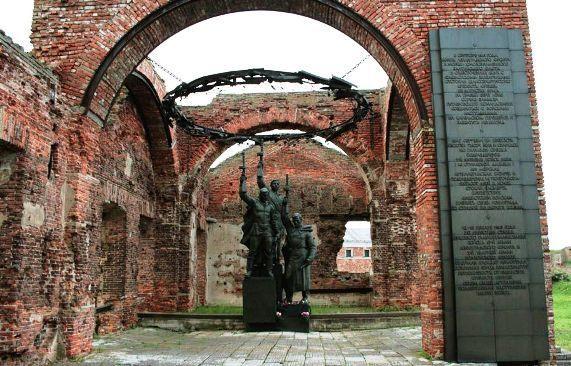 *Солдаты крепость все геройски защищали, 
И днём и ночью шли горячие бои. 
«Родина, прощай! на стенах написали, 
Свой долг исполнят до конца сыны твои.Воспитатель: -Грудью заслонили отчизну герои Брестской крепости, приковав к её стенам значительные силы врага. 3 года длились чёрные дни оккупации в Белоруссии. Как память о днях Великой Отечественной Войны стоят на земле Белоруссии памятники, обелиски.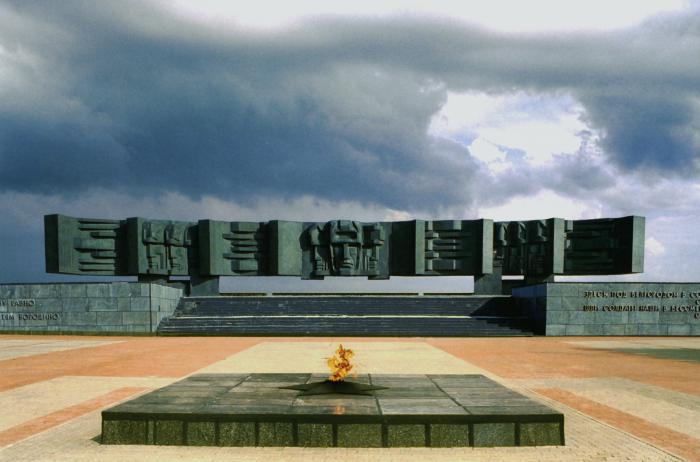 *Стоят героям Курской битвы обелиски. 
Народ их подвиги прославил на века, 
Их имена написанные в поимённых списках. 
Гордятся ими дети, внуки, вся страна.Воспитатель :-Жаркие, грозные, гулом наполненные дни и ночи 193 дня на Курской дуге навсегда вошли в историю Великой Отечественной Войны. Плавился камень, горел металл, люди стояли насмерть.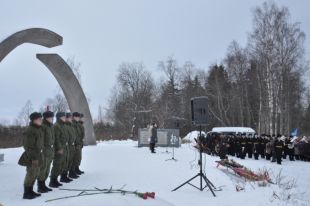 *По Ленинграду смерть метет,
Она теперь везде,
Как ветер.
Мы не встречаем Новый год –
Он в Ленинграде незаметен.
Ленинград Во время Великой Отечественной войны в 1941-1944 годах город был отрезан от большой земли. Единственная ниточка – Дорога жизни – соединяла Ленинград с остальной страной по льду Ладожского озера. Но город выстоял, хотя блокада, продолжавшаяся 900 дней, унесла сотни тысяч жизней.*Дома –
Без света и тепла,
И без конца пожары рядом.
Враг зажигалками дотла
Спалил
Бадаевские склады.Воспитатель:- Блокада Блокадная норма хлеба составляла в самую страшную зиму 1941 года 125-250 г хлеба. От голода с ноября 1941 по октябрь 1942 года в Ленинграде погибло 641803 человека. Голод, бомбежки не смогли сломить дух ленинградцев, выстоявших все 900 дней блокады. Ленинградцы набирают воду из прорубей.*Дорогой жизни Ладогу назвалиОна спасеньем каждому былаСвой город ленинградцы отстоялиИ не пустили в Ленинград врага.Воспитатель :-Мы помним…Площадь победы. Партизанам. Синявские высоты. Женщинам Ленинграда. Памятник пожарным. Детям. Юнгам балтики.Пискаревское кладбище — основное место массовых захоронений ленинградцев, погибших во время блокады 1941-1944 гг., и воинов Ленинградского фронта. Монумент Родина-Мать на Пискарёвском мемориальном кладбище.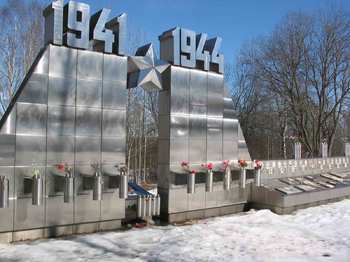 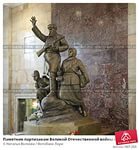 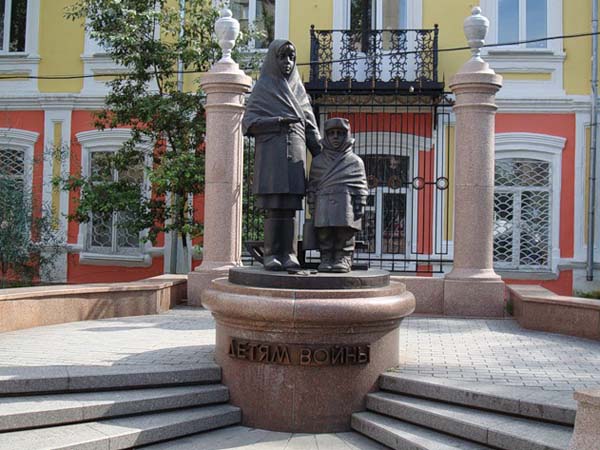 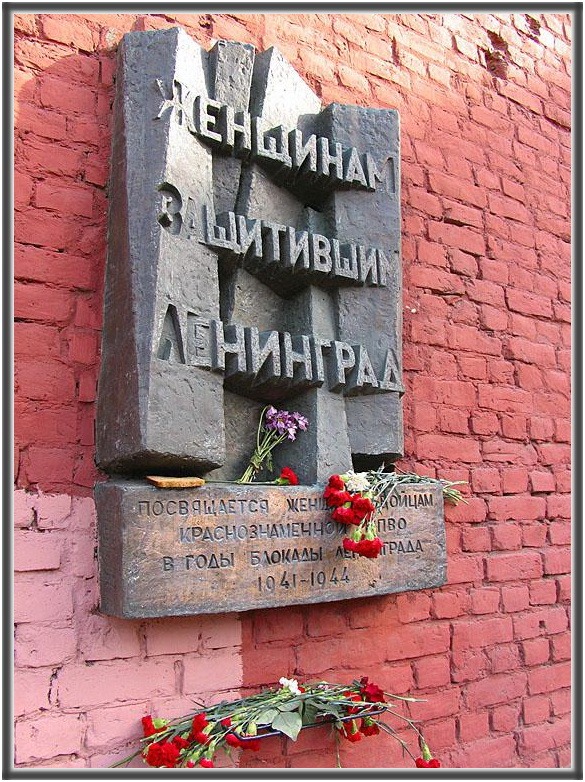 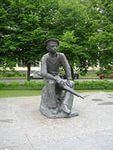 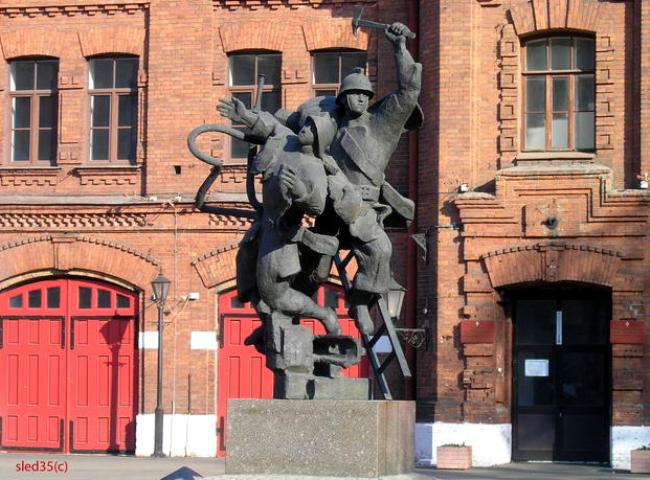 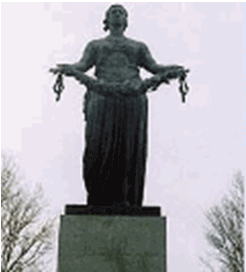 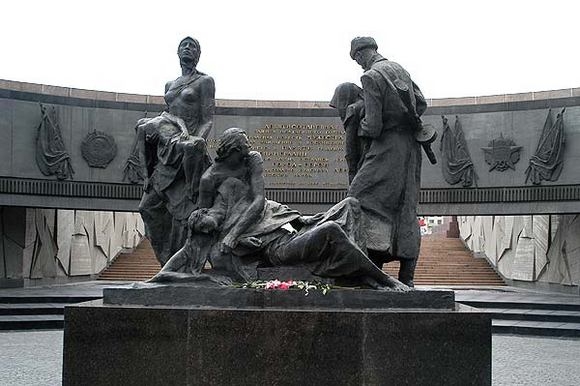 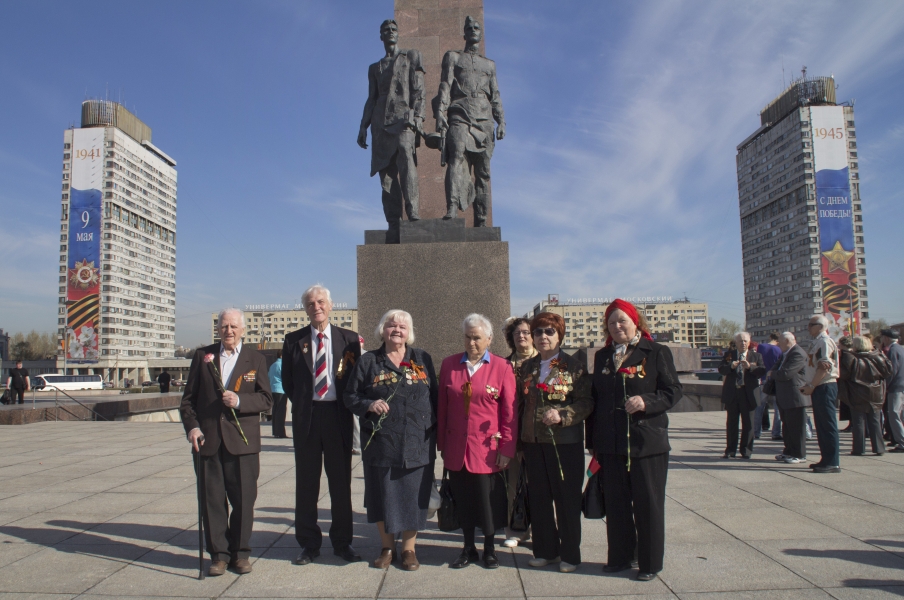 Пискаревском мемориальном кладбище. *Физминутка «Самолет»Мы садимся в самолет, (Дети приседают) Отправляемся в полет! («Заводят» самолет, встают, говорят: «ж-жу») Мы летим над облаками. (Руки в стороны) Машем папе, машем маме. (По очереди обеими руками) Видим, как течет река, (Показывают руками волны) Видим лодке рыбака. («Забрасывают» удочку) Осторожнее: гора! (Наклоняются влево, вправо, говорят : «ж-жу») Приземляться нам пора! (Приседают) 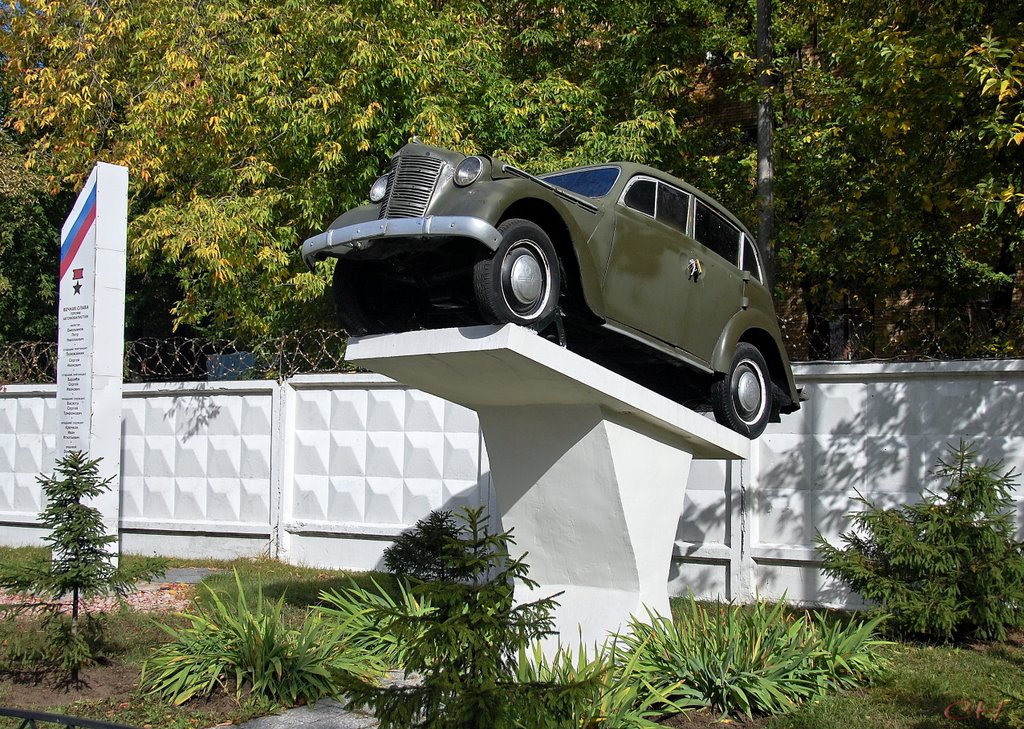 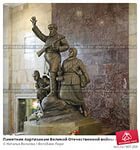 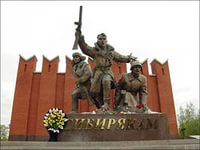 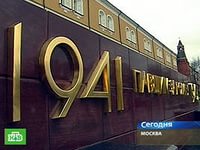 *Была Москва пургой заметена,
У Мавзолея ели коченели,
И шла по Красной площади Война –
Усталая, в простреленной шинели.
То батальоны шли с передовой,
Шли на парад окопные солдаты.
В тревожных небесах аэростаты
Качали удлиненной головой.
Терзали тело Подмосковья рвы,
Убитых хоронил снежок пушистый,
Сжимали горло фронтовой МосквыВоспитатель:- Москва Битва под Москвой продолжалась около 7 месяцев (203 дня и ночи)- 30 сентября 1941 года по 20 апреля 1942 года. В Московской битве впервые в ходе войны была одержана крупная победа над немецкой армией. В результате советского контрнаступления под Москвой в качестве трофеев было захвачено около 2 тонн фашистских наград.*По трущобам, по оврагам, 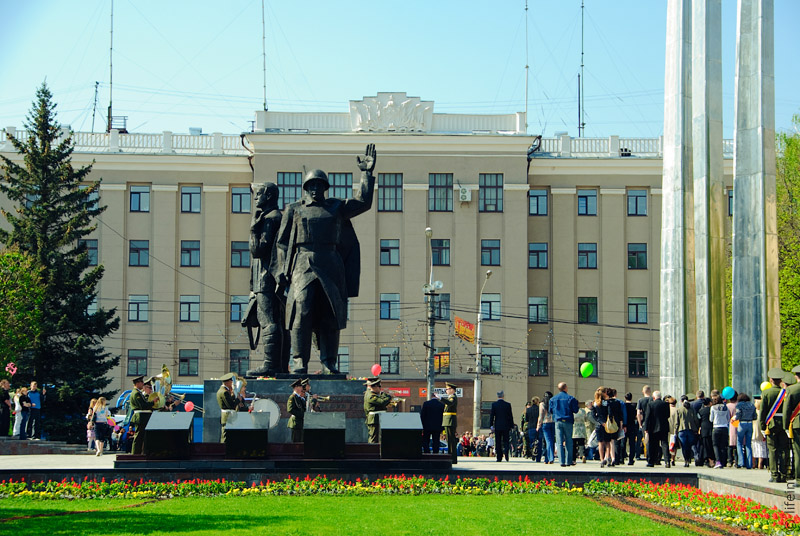 По лесным глухим местам Мы идем суровым шагом, *Смерть неся своим врагам.Наша Родина святая Не умрет в бою   от  ран!                   С нами песня боевая,                    Песня тульских партизан1. Воспитатель:-Тула Героическая оборона Тулы сорвала замыслы противника овладеть 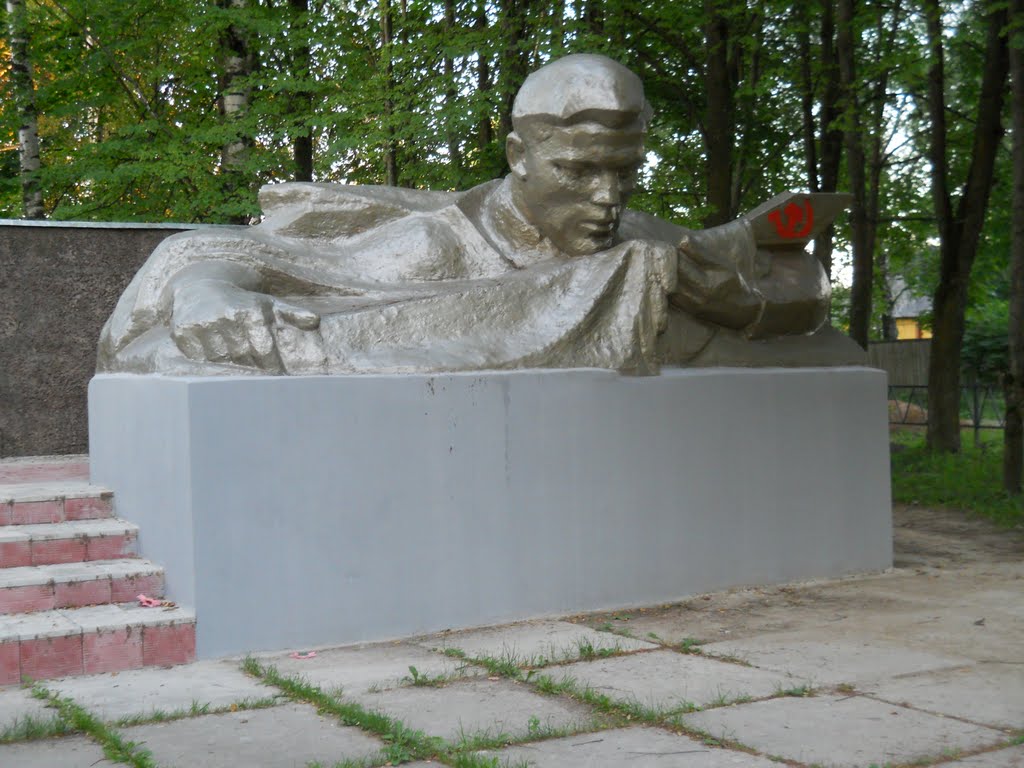 Москвой до начала зимы 1941г. *Стал щитом этот город для российской землиЗдесь захватчиков орды свою гибель нашли!Он стоял непреклонно ,бросив вызов судьбе,-Птица Феникс и пушка на Смоленском гербе!Воспитатель: -Смоленск В результате сражения под Смоленском был сорван гитлеровский план «молниеносной войны». Смоленское сражение продолжалось 2 месяца: с 10 июля по 10 сентября 1941 года и задержало наступление немецко-фашистских войск на Москву. За годы войны в Смоленске были уничтожены все промышленные предприятия и разрушено 93% жилого фонда. После Великой Отечественной войны город был включен в число 15 городов, подлежавших первоочередному восстановлению.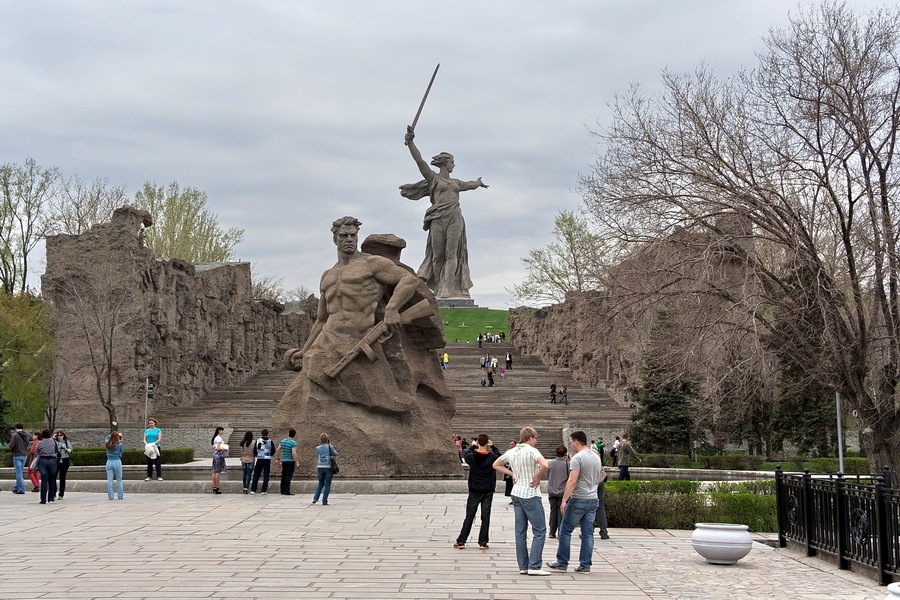 *Куда б ни шёл, ни ехал ты,Но здесь остановись.Могиле этой дорогойВсем сердцем поклонисьКто б ни был ты – рыбак, шахтёр,Учёный иль пастух - ,Навек запомни: здесь лежитТвой самый лучший друг.И для тебя, и для меняОн сделал всё что мог:Себя в бою не пожалел,А Родину сберёг.Сталинград Во время Сталинградской битвы осенью 1942 — зимой 1943 года город был превращен в руины. Советские солдаты стояли насмерть под Сталинградом, чтобы не пропустить врага за Волгу. В ноябре 1942 года произошел коренной перелом, советские войска перешли в наступление. В результате под Сталинградом были окружены 22 немецкие дивизии. В этом сражении впервые вступили в бой знаменитые миномёты «Катюши». 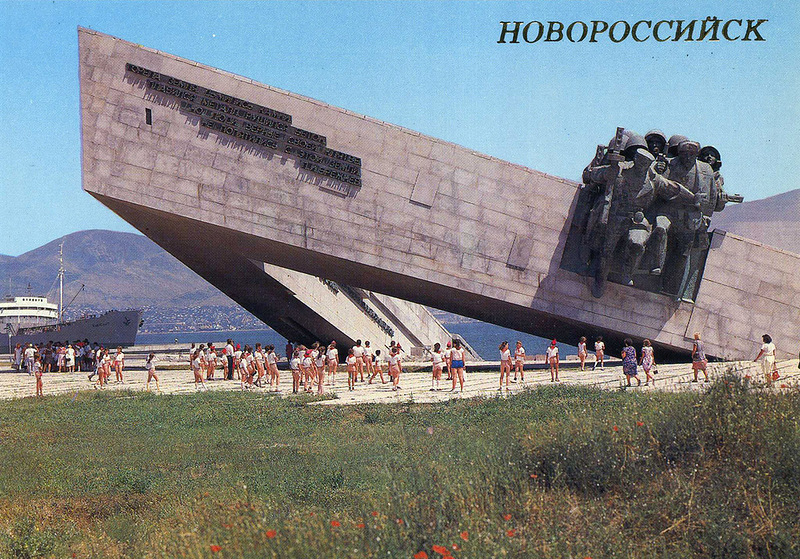 *Любимый мой город-подкова Земли, 
Делами, сердцами - воспета людьми. 
Пусть Черное море всем дар принесет, 
Любовью Россию над тьмой вознесет.Новороссийск В ходе войны Новороссийск был ареной жестоких боев. В ночь на 4 февраля 1943г. южнее Новороссийска, в районе поселка Станичка высадился десант моряков, захвативших плацдарм площадью 30 квадратных километров (впоследствии — «Малая Земля»), который удерживался 225 дней.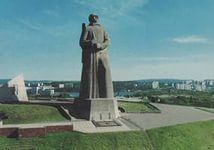 *Родимый город ,солёный запах.Залива зелень с небесной синью.Судами тянешься ты на запад,Домами держишься -за РоссиюМурманск Во время Великой Отечественной войны Мурманск был конечным пунктом Северных конвоев – караванов судов из Англии и США, привозивших грузы, необходимые для армии и тыла. Фашисты пыталась за 3 дня захватить Мурманск. Планы врага были сорваны Воспитатель:- Труд женщин и детей во время войны помог победить заклятого врага.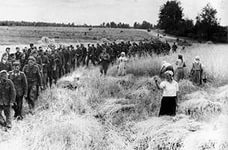 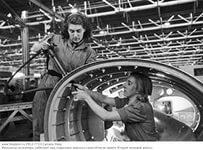 Да разве об этом расскажешьВ какие ты годы жила!Какая безмерная тяжестьНа женские плечи легла!Воспитатель:-1418 дней- столько дней продолжалась война.Война – жестче нету слова.Война – печальней нету слова.Война – святее нету слова.В тоске и в славе этих летИ на устах у нас иногоЕщё не может быть и нет.Воспитатель:- За годы Великой Отечественной Войны на народ потерял около 30 млн. человек. Если бы всех погибших мы почтили минутой молчания, то Земля молчала бы 47 лет*Вечная память и вечна славаПавшим в жестоком бою!Бились отважно и стойко с врагамиВы за отчизну свою!Вечная слава героям!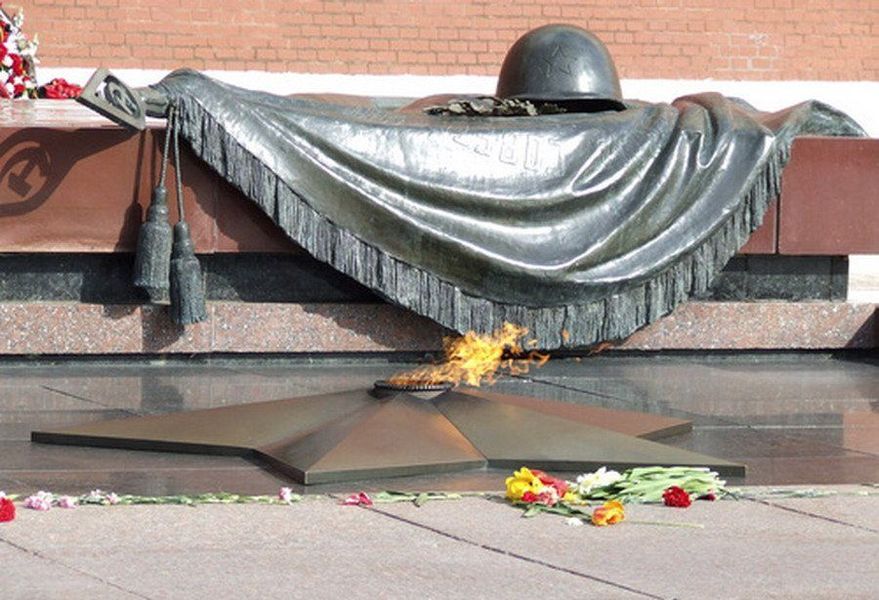 